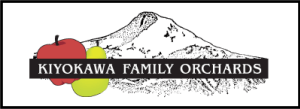 Price list effective until November 30, 2023APPLES (20-22 lbs. per box)*Jonagold $23.25*Red Ruben $23.25*Gala $23.25*Ambrosia $23.25*Fuji $23.25*Honeycrisp $32.25*Crimson Crisp $32.25*Mountain Rose $32.25*Newtown Pippen $23.25*Cameo $23.25*Mixed Premium Apples $27.50
(boxes contain 4 to 5 of the following varieties: Fuji, Gala, Crimson Crisp, Newtown, Red Ruben, Jonagold, Cameo, Ambrosia)PEARS (22-25 lbs. per box)*D’Anjou $23.25* Bartlett $23.25*Premium Mixed Winter Pears $27.50
(boxes contain 4 to 5 of the following varieties: Red & Green D’Anjou, Comice, Bosc, Warren, Taylor’s Gold)*Mixed Asian Pears *LIMITED QUANTITIES* WHILE SUPPLIES LAST* $33.00
